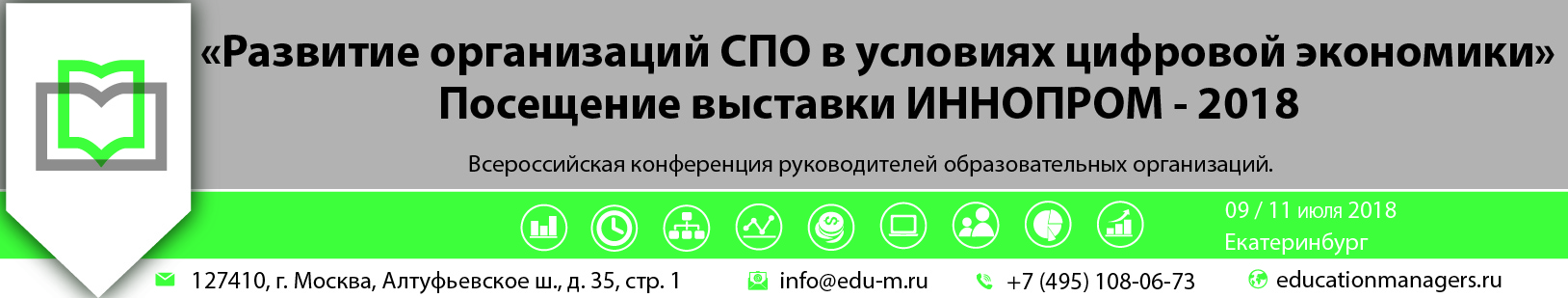 Уважаемая Елена Олеговна!С 09 по 11 июля 2018 года, в Екатеринбурге, состоится Всероссийская конференция руководителей образовательных организаций «Развитие организаций СПО в условиях цифровой экономики» с посещением Международной выставки «ИННОПРОМ - 2018».  Организатор мероприятия – Ассоциация руководителей образовательных организаций.Основные цели проведения конференции - становление и поддержка системы эффективного менеджмента в образовательных организациях Субъектов Российской Федерации как инструмента повышения качества профессионального образования, а также распространение передового опыта по развитию организаций СПО.Участие в мероприятии примут представители региональных и муниципальных органов управления образованием, руководители и ведущие специалисты организаций среднего профессионального образования из многих регионов России и стран ближнего зарубежья.Программой конференции предусмотрено обсуждение следующих вопросов: Модернизация перечней профессий, специальностей СПО, профессий профессионального обучения;Педагогические кадры СПО в условиях цифровой экономики;Организация и проведение демонстрационного экзамена;Стандартизация в среднем профессиональном образовании (ФГОС 4го поколения);Разработка оценочных средств для программ СПО в соответствии с требованиями ФГОС;Разработка образовательных программ СПО с учётом требований профессиональных стандартов;Организация подготовки специалистов по программе WorldSkills;Организация внутренней системы оценки качества профессионального образования;Сетевая форма реализации образовательных программ: СПО, ВУЗ, Работодатель;Цифровые технологии в образовательном процессе: дидактическая целесообразность и практика применения;11 июля 2018 года в рамках выездного дня будет организовано посещение ведущих образовательных организаций системы СПО города Екатеринбурга (участие в выездном дне оформляется в рамках дополнительного пакета делегатов конференции).Конференция будет проходить в дни проведения крупнейшей Международной выставки «ИННОПРОМ - 2018» которая является главным в России мероприятием, посвященным новейшим технологиям и разработкам в сфере промышленности, а также главной экспортной площадкой для российских промышленных компаний. Делегаты конференции смогут посетить выставку и ознакомиться с приоритетными мировыми направлениями развития промышленности и технологий, а также приоритетами, закрепленных в российских программах промышленного и технологического развития.Ассоциация руководителей образовательных организаций (АРОО) приглашает Вас принять участие в предстоящем мероприятии. Также просим Вас оказать содействие в формировании делегации из числа представителей органов управления образованием, а также руководителей образовательных организаций системы СПО Вашего региона.Учитывая высокую значимость мероприятия, дополнительно просим Вас рассмотреть возможность оказания информационной поддержки Всероссийской конференции руководителей образовательных организаций «Развитие организаций СПО в условиях цифровой экономики», а именно:Организовать рассылку писем-приглашений и проекта программы конференции руководителям муниципальных органов управления образованием, а также руководителям средних профессиональных образовательных организаций.Разместить анонс мероприятия на официальном сайте.В связи со сжатыми сроками подготовки мероприятия и ограниченным количеством мест в конференц-зале, просим дать ответ до 15 мая 2018 года. Для всех желающих принять участие в работе конференции обязательна предварительная регистрация на официальной странице мероприятия:https://educationmanagers.ru/events1/innoprom-spo2018/За более подробной информацией обращайтесь в организационный комитет.Координатор проектовАссоциации руководителейобразовательных организаций  Попова Татьяна Прокопьевнател.: +7 (495) 108-06-73 (104);моб.: +7 (980) 652-78-51;e-mail: t.popova@edu-m.ru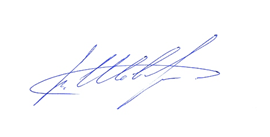 С уважением, Директор Ассоциации                                                                                                С.В. Шевелёв. Приложения:Письмо приглашение для рассылки;Проект программы конференцииПриложение 1.Письмо-приглашение на Всероссийскую конференцию «Развитие организаций СПО в условиях цифровой экономики»Уважаемые коллеги!С 09 по 11 июля 2018 года, в Екатеринбурге, состоится Всероссийская конференция руководителей образовательных организаций «Развитие организаций СПРО в условиях цифровой экономики» с посещением Международной выставки «ИННОПРОМ - 2018».  Организатор мероприятия – Ассоциация руководителей образовательных организаций.Участие в мероприятии примут представители региональных и муниципальных органов управления образованием, руководители и ведущие специалисты организаций среднего профессионального образования из многих регионов России и стран ближнего зарубежья.Программой конференции предусмотрено обсуждение следующих вопросов: Модернизация перечней профессий, специальностей СПО, профессий профессионального обучения;Педагогические кадры СПО в условиях цифровой экономики;Организация и проведение демонстрационного экзамена;Стандартизация в среднем профессиональном образовании (ФГОС 4го поколения);Разработка оценочных средств для программ СПО в соответствии с требованиями ФГОС;Разработка образовательных программ СПО с учётом требований профессиональных стандартов;Организация подготовки специалистов по программе WorldSkills;Организация внутренней системы оценки качества профессионального образования;Сетевая форма реализации образовательных программ: СПО, ВУЗ, Работодатель;Цифровые технологии в образовательном процессе: дидактическая целесообразность и практика применения;11 июля 2018 года в рамках выездного дня будет организовано посещение ведущих образовательных организаций системы СПО города Екатеринбурга (участие в выездном дне оформляется в рамках дополнительного пакета делегатов конференции).Конференция будет проходить в дни проведения крупнейшей Международной выставки «ИННОПРОМ - 2018» которая является главным в России мероприятием, посвященным новейшим технологиям и разработкам в сфере промышленности, а также главной экспортной площадкой для российских промышленных компаний.Делегаты конференции смогут посетить выставку и ознакомиться с приоритетными мировыми направлениями развития промышленности и технологий, а также приоритетами, закрепленных в российских программах промышленного и технологического развития.Ассоциация руководителей образовательных организаций (АРОО) приглашает Вас принять участие в предстоящем мероприятии. Всем желающим принять участие в работе конференции обязательна предварительная регистрация на официальной странице мероприятия: https://educationmanagers.ru/events1/innoprom-spo2018/За более подробной информацией обращайтесь в организационный комитет, тел.: +7 (495) 108-06-73  С уважением, Директор Ассоциации                                                                                   	                            С.В.ШевелёвИСХ. № ВК 123/04 от 23 апреля 2018 г.   Приглашение на Всероссийскую конференцию «Развитие организаций СПО в условиях цифровой экономики»Начальнику Департамента образования Вологодской области Рябовой Е.О.